Załącznik numer 1 do SWZFORMULARZ OFERTYW postępowaniu prowadzonym w trybie podstawowym pn.:„Dostawa łodzi klasy Optimist, Cadet oraz zestawu asekuracyjnego”1.Oferta złożona przez Wykonawcę / Podmioty wspólnie ubiegające się o zamówienie2.Wszelką korespondencję w sprawie niniejszego postepowania proszę kierować: 3.Warunki wykonania zamówienia:CZĘŚĆ nr 1 – Dostawa 5 kompletów łodzi żaglowych klasy OptimistOferuję wykonanie całości zamówienia objętego przedmiotem zamówienia, zgodnie 
z wymogami zawartymi w SWZ za cenę ryczałtową:Zobowiązuję się do udzielenia gwarancji jakości i rękojmi za wady (G) na warunkach określonych w § 6 umowy na okres (należy zaznaczyć odpowiednio symbolem (x)):          - 24 miesiące                                - 36 miesięcy              - 48 miesięcy CZĘŚĆ nr 2 – Dostawa 2 kompletów łodzi żaglowych klasy CadetOferuję wykonanie całości zamówienia objętego przedmiotem zamówienia, zgodnie 
z wymogami zawartymi w SWZ za cenę ryczałtową:Zobowiązuję się do udzielenia gwarancji jakości i rękojmi za wady (G) na warunkach określonych w § 6 umowy na okres (należy zaznaczyć odpowiednio symbolem (x)):          - 24 miesiące                                - 36 miesięcy              - 48 miesięcy CZĘŚĆ nr 3 – dostawa zestawu asekuracyjnego: pontonu typu RIB z silnikiem zaburtowym wraz z przyczepą dwuosiową – 1 komplet Oferuję wykonanie całości zamówienia objętego przedmiotem zamówienia, zgodnie 
z wymogami zawartymi w SWZ za cenę ryczałtową:Zobowiązuję się do udzielenia gwarancji jakości i rękojmi za wady (G) na warunkach określonych w § 6 umowy na okres (należy zaznaczyć odpowiednio symbolem (x)):          - 24 miesiące                                - 36 miesięcy              - 48 miesięcy INFORMUJEMY NA PODSTAWIE ART. 225 UST. 2 ustawy Prawo zamówień publicznych, że4):wybór naszej oferty nie będzie* prowadzić do powstania u Zamawiającego obowiązku podatkowego.wybór naszej oferty będzie* prowadzić do powstania u Zamawiającego obowiązku podatkowego: w odniesieniu do następujących towarów/usług (wypełnić jeśli dotyczy w zależności od przedmiotu zamówienia):   .………………………………………………………………wartość towaru/usług powodująca obowiązek podatkowy u Zamawiającego to (wypełnić jeśli dotyczy w zależności od przedmiotu zamówienia): ….…………………………………… zł /netto/stawka podatku od towarów i usług … %, która zgodnie z wiedzą Wykonawcy będzie miała zastosowanie.Oświadczenia wykonawcyZobowiązujemy się do wykonania przedmiotu zamówienia w terminie do 11 tygodni od podpisania umowy. Oświadczamy, że cena oferty obejmuje wszystkie koszty związane z prawidłową realizacją przedmiotu zamówienia,Oświadczamy, że zapoznaliśmy się ze specyfikacją warunków zamówienia (SIWZ) i nie wnosimy do niej zastrzeżeń oraz zdobyliśmy informacje niezbędne do właściwego wykonania zamówienia.Akceptujemy warunki płatności określone przez Zamawiającego w specyfikacji  warunków zamówienia.Zawarty w SWZ wzór umowy został przez nas zaakceptowany i zobowiązujemy się – w przypadku wybrania naszej oferty – do zawarcia umowy w miejscu i terminie wyznaczonym przez Zamawiającego.Wskazany w poniższej tabeli zakres prac zamierzamy powierzyć podwykonawcom:Oświadczamy, że informacje i dokumenty wymienione w ………………………………….…, zawarte na stronach od … do … stanowią tajemnicę przedsiębiorstwa w rozumieniu art. 11 ustawy z dnia 16 kwietnia 2003r. o zwalczaniu nieuczciwej konkurencji i zastrzegamy, że nie mogą być udostępnioneOświadczam, że Wykonawca jest: mikro/małym/średnim przedsiębiorstwem* .Oświadczam, że wypełniłem obowiązki informacyjne przewidziane w art. 13 lub art. 14 RODO**) wobec osób fizycznych, od których dane osobowe bezpośrednio lub pośrednio pozyskałem w celu ubiegania się o udzielenie zamówienia publicznego w niniejszym postępowaniu.ZAŁĄCZNIKIIntegralną cześć oferty stanowią następujące oświadczenia i dokumenty:1.)………………………………………………………………………………………………2)…………………………………………………………………………………………...........3)………………………………………………………………………………………………4)………………………………………………………………………………………………5) …………………………………………………………………………………………………Oferta złożona na ………………………………..………………………………… ponumerowanych stronach.Załącznik numer 2 do SWZWykonawca……………..……………..(podać nazwę)Oświadczenie Wykonawcy składane na podstawie art. 125 ust. 1 ustawy z dnia 11 września 2019 r.  Prawo zamówień publicznych dalej jako: ustawa Pzp), DOTYCZĄCE PODSTAW WYKLUCZENIA Z POSTĘPOWANIA Na potrzeby postępowania o udzielenie zamówienia publicznego pn. „Dostawa łodzi klasy Optimist, Cadet oraz zestawu asekuracyjnego”I.  DOTYCZĄCE PODSTAW WYKLUCZENIA Z POSTĘPOWANIAprowadzonego przez Gminę Mikołajki, oświadczam, że nie podlegam wykluczeniu z postępowania na podstawie: art. 108 ust. 1 ustawy Pzp.  II. OŚWIADCZENIE DOTYCZĄCE ŚRODKÓW NAPRAWCZYCH, KTÓRE WYKONAWCA PODJĄŁ W ZWIĄZKU Z ZAISTNIENIEM PODSTAW DO WYKLUCZENIA:Oświadczam, że zachodzą w stosunku do mnie podstawy wykluczenia z postępowania na podstawie art. …………. ustawy Pzp (podać mającą zastosowanie podstawę wykluczenia spośród wymienionych w art. 108 ust. 1 pkt 1, 2, 5 ustawy Pzp). Jednocześnie oświadczam, że w związku z ww. okolicznością,                 na podstawie art. 110 ust. 2 ustawy Pzp podjąłem następujące środki naprawcze: ……………………………………………………………………………………………………………………………………………………………………………………………………III.  OŚWIADCZENIE DOTYCZĄCE PODANYCH INFORMACJIOświadczam, że wszystkie informacje podane w powyższych oświadczeniach są aktualne i zgodne z prawdą oraz zostały przedstawione z pełną świadomością konsekwencji wprowadzenia Zamawiającego w błąd przy przedstawianiu informacji.Załącznik numer 3 do SWZ(wymagany w przypadku Wykonawców wspólnie      ubiegających się o udzielenie zamówienia)OŚWIADCZENIE WYKONAWCÓW WSPÓLNIEUBIEGAJĄCY SIĘ O UDZIELENIE ZAMÓWIENIA (dotyczące podziału zadań konsorcjantów) w postępowaniu pn.: „Dostawa łodzi klasy Optimist, Cadet oraz zestawu asekuracyjnego” składane na podstawie art. 117 ust. 4 ustawy z dnia 11 września 2019 r.  Prawo zamówień publicznych (dalej jako: ustawa Pzp)Ja/My niżej podpisani, ………………………….….……………………………..…..………………..…………………………(imię i nazwisko składającego oświadczenie)działający w imieniu wyżej wymienionych Wykonawców wspólnie ubiegających się o udzielnie zamówienia:Oświadczam(amy), że następujące elementy przedmiotowego zamówienia wykonają poszczególni Wykonawca(y):Oświadczam(amy), że wszystkie informacje podane w powyższych oświadczeniach są aktualne 
i zgodne z prawdą oraz zostały przedstawione z pełną świadomością konsekwencji wprowadzenia zamawiającego w błąd przy przedstawianiu informacji.Załącznik numer 4 do SWZWykonawca……………..……………..(podać nazwę)OŚWIADCZENIE o przynależności lub braku przynależności do grupy kapitałowej, o której mowa w art. 108 ust. 1 pkt 5 ustawy Pzp.  Przystępując do postępowania o udzielenie zamówienia publicznego, prowadzonego w trybie podstawowym bez negocjacji, na potrzeby postępowania o udzielenie zamówienia publicznego pn.: „Dostawa łodzi klasy Optimist, Cadet oraz zestawu asekuracyjnego”oświadczam, co następuje:n  nie należę do grupy kapitałowej w rozumieniu ustawy z dnia 16 lutego 2007 r. o ochronie konkurencji i konsumentów (Dz. U. z 2019 r. poz. 369), *    należę do grupy kapitałowej w rozumieniu ustawy z dnia 16 lutego 2007 r. o ochronie konkurencji i konsumentów (Dz. U. z 2019 r. poz. 369), **właściwe zaznaczyć znakiem XZgodnie z art. 4 pkt. 14 ustawy z dnia 16 lutego 2007 r. o ochronie konkurencji  i konsumentów  przez grupę kapitałową rozumie się wszystkich przedsiębiorców, którzy są kontrolowani w sposób bezpośredni lub pośredni przez jednego przedsiębiorcę, w tym również tego przedsiębiorcę.UWAGA:W przypadku, jeżeli Wykonawca należy do tej samej grupy kapitałowej z innym wykonawcą, który złożył odrębną ofertę, składa oświadczenie o przynależności do tej samej grupy kapitałowej wraz z dokumentami lub informacjami potwierdzającymi przygotowanie oferty niezależnie od innego wykonawcy należącego do tej samej grupy kapitałowej.  Załącznik numer 5 do SWZWykonawca……………..……………..(podać nazwę)OŚWIADCZENIE WYKONAWCYo aktualności informacji zawartych w oświadczeniu, o którym mowa 
w art. 125 ust. 1 ustawy Pzp w postępowaniu pn.: „Dostawa łodzi klasy Optimist, Cadet oraz zestawu asekuracyjnego”Oświadczam, że informacje zawarte w oświadczeniu, o którym mowa w art. 125 ust. 1 ustawy Pzp w zakresie podstaw wykluczenia z postępowania wskazanych przez zamawiającego, o których mowa w art. 108 ust. 1 pkt 3 ustawy Pzp, w art. 108 ust. 1 pkt 4 ustawy Pzp dotyczących orzeczenia zakazu ubiegania się o zamówienie publiczne tytułem środka zapobiegawczego, w art. 108 ust. 1 pkt 5 ustawy Pzp dotyczących zawarcia z innymi wykonawcami porozumienia mającego na celu zakłócenie konkurencji, oraz w art. 108 ust. 1 pkt 6 ustawy Pzp, są aktualne.OŚWIADCZENIE DOTYCZĄCE PODANYCH INFORMACJI:Oświadczam, że wszystkie informacje podane w powyższym oświadczeniu są aktualne i zgodne z prawdą oraz zostały przedstawione z pełną świadomością konsekwencji wprowadzenia zamawiającego w błąd przy przedstawianiu informacji.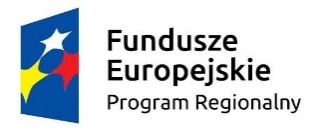 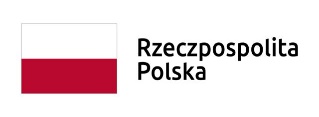 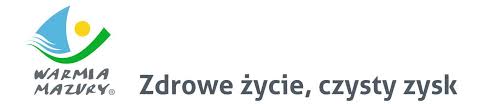 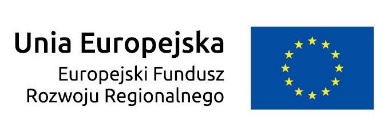 Lp.NazwaAdres12Instytucja. Tel.Adres pocztyAdres e-mailLp.Przedmiot dostawyilośćjmCena jednostkowa nettoWartość netto(kol 3x5)1234561Łódź żaglowa klasy Optimistkomplet5szt.VAT:VAT:Suma brutto:Suma brutto:Lp.Przedmiot dostawyilośćjmCena jednostkowanettoWartość netto(kol 3x5)1234561Łódź żaglowa klasy Cadetkomplet2szt.VAT:VAT:Suma brutto:Suma brutto:Lp.Przedmiot dostawyMarka, model i wersja pontonu/silnika/przyczepyCena nettoVATWartość brutto(kol 3x4)123451Ponton typu RIBMarka………………………..Model………………………..Rok produkcji ………………2Silnik zaburtowy czterosuwowy o mocy min. 60 KMMarka……………………….Model………………………Moc……………………….. KMRok produkcji ………………3PrzyczepaMarka ………………………Model ………………………Rok produkcji ………………SUMASUMALp.Nazwa podwykonawcyCzęści zamówienia      1.      2.…………….……………………….Miejscowość / DataDokument należy wypełnić i podpisać kwalifikowanym podpisem elektronicznym lub podpisem zaufanym lub podpisem osobistym przez osobę/y upoważnione do reprezentowania Wykonawcy. Zamawiający zaleca zapisanie dokumentu w formacie PDF. …………….……………………….Miejscowość / Data…………….……………………….Miejscowość / DataDokument należy wypełnić i podpisać kwalifikowanym podpisem elektronicznym lub podpisem zaufanym lub podpisem osobistym przez osobę/y upoważnione do reprezentowania Wykonawcy. Zamawiający zaleca zapisanie dokumentu w formacie PDF. Dokument należy wypełnić i podpisać kwalifikowanym podpisem elektronicznym lub podpisem zaufanym lub podpisem osobistym przez osobę/y upoważnione do reprezentowania Wykonawcy. Zamawiający zaleca zapisanie dokumentu w formacie PDF. Dokument należy wypełnić i podpisać kwalifikowanym podpisem elektronicznym lub podpisem zaufanym lub podpisem osobistym przez osobę/y upoważnione do reprezentowania Wykonawcy. Zamawiający zaleca zapisanie dokumentu w formacie PDF. Lp.Nazwa(y) Wykonawcy(ów)Adres(y) Wykonawcy(ów)NIP Wykonawcy(ów)Nazwa WykonawcyZakres elementów zamówienia, które będą realizowane przez tego Wykonawcę…………….……………………….Miejscowość / DataDokument należy wypełnić i podpisać kwalifikowanym podpisem elektronicznym lub podpisem zaufanym lub podpisem osobistym przez osobę/y upoważnione do reprezentowania Wykonawcy. Zamawiający zaleca zapisanie dokumentu w formacie PDF. …………….……………………….Miejscowość / Data…………….……………………….Miejscowość / DataDokument należy wypełnić i podpisać kwalifikowanym podpisem elektronicznym lub podpisem zaufanym lub podpisem osobistym przez osobę/y upoważnione do reprezentowania Wykonawcy. Zamawiający zaleca zapisanie dokumentu w formacie PDF. Dokument należy wypełnić i podpisać kwalifikowanym podpisem elektronicznym lub podpisem zaufanym lub podpisem osobistym przez osobę/y upoważnione do reprezentowania Wykonawcy. Zamawiający zaleca zapisanie dokumentu w formacie PDF. Dokument należy wypełnić i podpisać kwalifikowanym podpisem elektronicznym lub podpisem zaufanym lub podpisem osobistym przez osobę/y upoważnione do reprezentowania Wykonawcy. Zamawiający zaleca zapisanie dokumentu w formacie PDF. …………….……………………….Miejscowość / DataDokument należy wypełnić i podpisać kwalifikowanym podpisem elektronicznym lub podpisem zaufanym lub podpisem osobistym przez osobę/y upoważnione do reprezentowania Wykonawcy. Zamawiający zaleca zapisanie dokumentu w formacie PDF. 